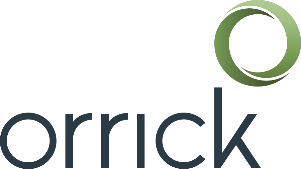 Orrick's Technology Companies GroupStart-Up Forms LibraryThe attached document is part of the Start-Up Forms Library provided by Orrick's Technology Companies Group.  By using/viewing the attached document, you agree to the Terms of Use Agreement for the Start-Up Forms Library, which can be viewed at:https://www.orrick.com/Total-Access/Tool-Kit/Start-Up-Forms/Terms-and-ConditionsRev 07/22[COMPANY NAME][PLAN NAME]RESTRICTED Stock Purchase AgreementThis Restricted Stock Purchase Agreement (this “Agreement”) is made as of __________ by and between [Company Name], a Delaware corporation (the “Company”), and ____________________ (“Purchaser”) pursuant to the Company’s [Plan Name] (the “Plan”).  To the extent any capitalized terms used in this Agreement are not defined, they shall have the meaning ascribed to them in the Plan.Sale of Stock.  Subject to the terms and conditions of this Agreement, simultaneously with the execution and delivery of this Agreement by the parties or on such other date as the Company and Purchaser shall agree (the “Purchase Date”), the Company will issue and sell to Purchaser, and Purchaser agrees to purchase from the Company, __________ shares of the Company’s Common Stock (the “Shares”) at a purchase price of USD$__________ per share for a total purchase price of USD$__________ (the “Aggregate Purchase Price”).  On the Purchase Date, Purchaser will deliver the Aggregate Purchase Price to the Company and the Company will enter the Shares in Purchaser’s name as of such date in the books and records of the Company or, if applicable, a duly authorized transfer agent of the Company.  The Company will deliver to Purchaser, upon request, a notice of issuance with respect to the Shares as soon as practicable following such date.  As used elsewhere herein, the term “Shares” refers to all of the Shares purchased hereunder and all securities received in connection with the Shares pursuant to stock dividends or splits, all securities received in replacement of the Shares in a recapitalization, merger, reorganization, exchange or the like, and all new, substituted or additional securities or other property to which Purchaser is entitled by reason of Purchaser’s ownership of the Shares.  By Purchaser’s signature and the signature of the Company’s representative below, Purchaser and the Company agree that this acquisition of Shares is governed by the terms and conditions of this Agreement and the [Company Name] [Plan Name] which is attached to and made a part of this Agreement.Consideration.  Payment of the Aggregate Purchase Price shall be made by any method permitted by the Company and authorized under the Plan.  In addition, Purchaser shall satisfy any applicable tax, withholding obligations, required deductions or other payments, all in accordance with the Plan.Limitations on Transfer.  Purchaser acknowledges and agrees that the Shares purchased under this Agreement are subject to (i) the transfer restrictions set forth in Section 12 of the Plan, (ii) the terms and conditions that apply to the Company’s Common Stock, as set forth in the Company’s Bylaws, as may be in effect at the time of any proposed transfer (the “Bylaw Provisions”), and (iii) any other limitation or restriction on transfer created by Applicable Laws.    In addition to the foregoing limitations on transfer, Purchaser shall not assign, encumber or dispose of any interest in the Shares while the Shares are subject to the Company’s Repurchase Option (as defined below).  After any Shares have been released from such Repurchase Option, Purchaser shall not assign, encumber or dispose of any interest in the Shares except to the extent permitted by, and in compliance with, Section 12 of the Plan, the Bylaw Provisions, Applicable Laws, and the provisions below.Repurchase Option; Vesting.In the event of the voluntary or involuntary termination of Purchaser’s Continuous Service Status for any reason (including, without limitation, resignation, death or Disability), with or without cause, the Company shall upon the date of such termination (the “Termination Date”) have an irrevocable, exclusive option (the “Repurchase Option”) for a period of 3 months from such date to repurchase all or any portion of the Unvested Shares (as defined below) held by Purchaser as of the Termination Date at the original purchase price per Share (adjusted for any stock splits, stock dividends and the like) specified in Section 1.  As used in this Agreement, “Unvested Shares” means Shares, if any, that have not yet been released from the Repurchase Option.Unless the Company notifies Purchaser within 3 months from the Termination Date that it does not intend to exercise its Repurchase Option with respect to some or all of the Unvested Shares, the Repurchase Option shall be deemed automatically exercised by the Company as of the end of such 3-month period following such Termination Date, provided that the Company may notify Purchaser that it is exercising its Repurchase Option as of a date prior to the end of such 3-month period.  Unless Purchaser is otherwise notified by the Company pursuant to the preceding sentence that the Company does not intend to exercise its Repurchase Option as to some or all of the Unvested Shares to which it applies at the time of termination, execution of this Agreement by Purchaser constitutes written notice to Purchaser of the Company’s intention to exercise its Repurchase Option with respect to all Unvested Shares to which such Repurchase Option applies.  The Company, at its choice, may satisfy its payment obligation to Purchaser with respect to exercise of the Repurchase Option by either (A) delivering a check, wire transfer or other method of electronic payment to Purchaser in the amount of the purchase price for the Unvested Shares being repurchased, or (B) in the event Purchaser is indebted to the Company, canceling an amount of such indebtedness equal to the purchase price for the Unvested Shares being repurchased, or (C) by a combination of (A) and (B) so that the combined payment and cancellation of indebtedness equals such purchase price.  In the event of any deemed automatic exercise of the Repurchase Option pursuant to this Section 3(a)(ii) in which Purchaser is indebted to the Company, such indebtedness equal to the purchase price of the Unvested Shares being repurchased shall be deemed automatically canceled as of the end of the 3-month period following the Termination Date unless the Company otherwise satisfies its payment obligations.  As a result of any repurchase of Unvested Shares pursuant to this Section 3(a), the Company shall become the legal and beneficial owner of the Unvested Shares being repurchased and shall have all rights and interest therein or related thereto, and the Company shall have the right to transfer to its own name the number of Unvested Shares being repurchased by the Company, without further action by Purchaser.100% of the Shares shall initially be subject to the Repurchase Option (the “Vesting Shares”).  __________ of the Vesting Shares shall be released from the Repurchase Option on the __-month anniversary of __________, and an additional 1/48th of the Vesting Shares shall be released from the Repurchase Option on the ____ day of each month thereafter (and if there is no corresponding day, the last day of the month), until all Vesting Shares are released from the Repurchase Option; provided, however, that such scheduled releases from the Repurchase Option shall immediately cease as of the Termination Date.  Fractional shares shall be rounded down to the nearest whole share. Transfer Restrictions; Right of First Refusal.  Before any Shares held by Purchaser or any transferee of Purchaser (either being sometimes referred to herein as the “Holder”) may be sold or otherwise transferred (including transfer by gift or operation of law), the Company shall first, to the extent the Company’s approval is required by the Plan or any applicable Bylaw Provisions, have the right to approve such sale or transfer, in full or in part, and shall then have the right to purchase all or any part of the Shares proposed to be sold or transferred, in each case, in its sole and absolute discretion (the “Right of First Refusal”).  If the Holder would like to sell or transfer any Shares, the Holder must provide the Company or its assignee(s) with a Notice (as defined below) requesting approval to sell or transfer the Shares and offering the Company or its assignee(s) a Right of First Refusal on the same terms and conditions set forth in this Section 3(b).  The Company may either (1) exercise its Right of First Refusal in full or in part and purchase such Shares pursuant to this Section 3(b), (2) decline to exercise its Right of First Refusal in full or in part and permit the transfer of such Shares to the Proposed Transferee (as defined below) in full or in part or (3) decline to exercise its Right of First Refusal in full or in part and, to the extent the Company’s approval is required by the Plan or any applicable Bylaw Provisions, decline the request to sell or transfer the Shares in full or in part.Notice of Proposed Transfer.  The Holder of the Shares shall deliver to the Company a written notice (the “Notice”) stating:  (A) the Holder’s intention to sell or otherwise transfer such Shares; (B) the name of each proposed purchaser or other transferee (“Proposed Transferee”); (C) the number of Shares to be sold or transferred to each Proposed Transferee; (D) the terms and conditions of each proposed sale or transfer, including (without limitation) the purchase price for such Shares (the “Transfer Purchase Price”); and (E) the Holder’s offer to the Company or its assignee(s) to purchase the Shares at the Transfer Purchase Price and upon the same terms (or terms that are no less favorable to the Company).Exercise of Right of First Refusal.  At any time within 30 days after receipt of the Notice, the Company and/or its assignee(s) shall deliver a written notice to the Holder indicating whether the Company and/or its assignee(s) elect to permit or reject the proposed sale or transfer, in full or in part, and/or elect to accept or decline the offer to purchase any or all of the Shares proposed to be sold or transferred to any one or more of the Proposed Transferees, at the Transfer Purchase Price, provided that if the Transfer Purchase Price consists of no legal consideration (as, for example, in the case of a transfer by gift), the purchase price will be the fair market value of the Shares as determined in good faith by the Company.  If the Transfer Purchase Price includes consideration other than cash, the cash equivalent value of the non-cash consideration shall be determined by the Company in good faith.Payment.  Payment of the Transfer Purchase Price shall be made, at the election of the Company or its assignee(s), in cash (by check), by cancellation of all or a portion of any outstanding indebtedness, or by any combination thereof within 60 days after receipt of the Notice or in the manner and at the times set forth in the Notice.Holder’s Right to Transfer.  If any of the Shares proposed in the Notice to be sold or transferred to a given Proposed Transferee are both (A) not purchased by the Company and/or its assignee(s) as provided in this Section 3(b) and (B) approved by the Company to be sold or transferred, then the Holder may sell or otherwise transfer any such Shares to the applicable Proposed Transferee at the Transfer Purchase Price or at a higher price, provided that such sale or other transfer is consummated within 120 days after the date of the Notice; provided that any such sale or other transfer is also effected in accordance with the Bylaw Provisions, the transfer restrictions set forth in the Plan and any Applicable Laws and the Proposed Transferee agrees in writing that the Plan, the Bylaw Provisions and the provisions of this Agreement, including this Section 3 and the waiver of statutory information rights in Section 10 shall continue to apply to the Shares in the hands of such Proposed Transferee.  The Company, in consultation with its legal counsel, may require the Holder to provide an opinion of counsel evidencing compliance with Applicable Laws.  If the Shares described in the Notice are not transferred to the Proposed Transferee within such period, or if the Holder proposes to change the price or other terms to make them more favorable to the Proposed Transferee, a new Notice shall be given to the Company, and the Company and/or its assignees shall again have the right to approve such transfer and be offered the Right of First Refusal.Exception for Certain Family Transfers.  Anything to the contrary contained in this Section 3(b) notwithstanding, the transfer of any or all of the Shares during Holder’s lifetime or on Holder’s death by will or intestacy to Holder’s Immediate Family or a trust for the benefit of Holder or Holder’s Immediate Family shall be exempt from the provisions of this Section 3(b).  “Immediate Family” as used herein shall mean lineal descendant or antecedent, spouse (or spouse’s antecedents), father, mother, brother or sister (or their descendants), stepchild (or their antecedents or descendants), aunt or uncle (or their antecedents or descendants), brother-in-law or sister-in-law (or their antecedents or descendants) and shall include adoptive relationships, or any person sharing Holder’s household (other than a tenant or an employee).  In such case, the transferee or other recipient shall receive and hold the Shares so transferred subject to the provisions of the Plan, the Bylaw Provisions and the provisions of this Agreement, including this Section 3 and Section 10, and there shall be no further transfer of such Shares except in accordance with the terms of this Section 3, the Plan, and the Bylaw Provisions.Company’s Right to Purchase upon Involuntary Transfer.  In the event of any transfer by operation of law or other involuntary transfer (including death or divorce, but excluding a transfer to Immediate Family as set forth in Section 3(b)(v) above) of all or a portion of the Shares by the record holder thereof, the Company shall have an option to purchase any or all of the Shares transferred at the Fair Market Value of the Shares on the date of transfer (as determined by the Company in its sole discretion).  Upon such a transfer, the Holder shall promptly notify the Secretary of the Company of such transfer.  The right to purchase such Shares shall be provided to the Company for a period of 30 days following receipt by the Company of written notice from the Holder.Assignment.  The right of the Company to purchase any part of the Shares may be assigned in whole or in part to any holder or holders of capital stock of the Company or other persons or organizations.Restrictions Binding on Transferees.  All transferees of Shares or any interest therein will receive and hold such Shares or interest subject to the Plan, the Bylaw Provisions and the provisions of this Agreement, including, without limitation, Sections 3 and 10 of this Agreement and Section 12 of the Plan, including, insofar as applicable, the Repurchase Option.  In the event of any purchase by the Company hereunder where the Shares or interest are held by a transferee, the transferee shall be obligated, if requested by the Company, to transfer the Shares or interest to Purchaser for consideration equal to the amount to be paid by the Company hereunder.  In the event the Repurchase Option is deemed exercised by the Company pursuant to Section 3(a)(ii) hereof, the Company may deem any transferee to have transferred the Shares or interest to Purchaser prior to their purchase by the Company, and payment of the purchase price by the Company to such transferee shall be deemed to satisfy Purchaser’s obligation to pay such transferee for such Shares or interest, and also to satisfy the Company’s obligation to pay Purchaser for such Shares or interest.  Any sale or transfer of the Shares shall be void unless the provisions of this Agreement are satisfied.Termination of Rights.  The transfer restrictions set forth in Section 3(b) above and Section 12 of the Plan, the Right of First Refusal granted the Company by Section 3(b) above and the right to repurchase the Shares in the event of an involuntary transfer granted the Company by Section 3(c) above shall terminate upon  the first sale of Common Stock of the Company to the general public pursuant to a registration statement filed with and declared effective by the Securities and Exchange Commission under the Securities Act (other than a registration statement relating solely to the issuance of Common Stock pursuant to a business combination or an employee incentive or benefit plan) or  any transfer or conversion of Shares made pursuant to a statutory merger or statutory consolidation of the Company with or into another corporation or corporations if the common stock of the surviving corporation or any direct or indirect parent corporation thereof is registered under the Exchange Act.Lock-Up Agreement.  If so requested by the Company or the underwriters in connection with the initial public offering of the Company’s securities registered under the Securities Act of 1933, as amended, Purchaser shall not sell, make any short sale of, loan, grant any option for the purchase of, or otherwise dispose of any securities of the Company however or whenever acquired (except for those being registered) without the prior written consent of the Company or such underwriters, as the case may be, for 180 days from the effective date of the registration statement, and Purchaser shall execute an agreement reflecting the foregoing as may be requested by the underwriters at the time of such offering. Escrow of Unvested Shares.  For purposes of facilitating the enforcement of the provisions of Section 3 above, Purchaser agrees to deliver a Stock Power in the form attached to this Agreement as Exhibit A executed by Purchaser and by Purchaser’s spouse (if required for transfer), in blank, and such stock certificate(s), if any, to the Secretary of the Company, or the Secretary’s designee, to hold such Shares (and stock certificate(s), if any) and Stock Power in escrow and to take all such actions and to effectuate all such transfers and/or releases as are required in accordance with the terms of this Agreement.  Purchaser hereby acknowledges that the Secretary of the Company, or the Secretary’s designee, is so appointed as the escrow holder with the foregoing authorities as a material inducement to make this Agreement and that said appointment is coupled with an interest and is accordingly irrevocable.  Purchaser agrees that said escrow holder shall not be liable to any party hereof (or to any other party).  The escrow holder may rely upon any letter, notice or other document executed by any signature purported to be genuine and may resign at any time.  Purchaser agrees that if the Secretary of the Company, or the Secretary’s designee, resigns as escrow holder for any or no reason, the Board of Directors of the Company shall have the power to appoint a successor to serve as escrow holder pursuant to the terms of this Agreement. Investment and Taxation Representations.  In connection with the purchase of the Shares, Purchaser represents to the Company the following:Purchaser is aware of the Company’s business affairs and financial condition and has acquired sufficient information about the Company to reach an informed and knowledgeable decision to acquire the Shares.  Purchaser is purchasing the Shares for investment for Purchaser’s own account only and not with a view to, or for resale in connection with, any “distribution” thereof within the meaning of the Securities Act or under any applicable provision of state law.  Purchaser does not have any present intention to transfer the Shares to any other person or entity.Purchaser understands that the Shares have not been registered under the Securities Act by reason of a specific exemption therefrom, which exemption depends upon, among other things, the bona fide nature of Purchaser’s investment intent as expressed herein.Purchaser further acknowledges and understands that the securities must be held indefinitely unless they are subsequently registered under the Securities Act or an exemption from such registration is available.  Purchaser further acknowledges and understands that the Company is under no obligation to register the securities.Purchaser is familiar with the provisions of Rule 144, promulgated under the Securities Act, which, in substance, permits limited public resale of “restricted securities” acquired, directly or indirectly, from the issuer of the securities (or from an affiliate of such issuer), in a non-public offering subject to the satisfaction of certain conditions.  Purchaser understands that the Company provides no assurances as to whether he or she will be able to resell any or all of the Shares pursuant to Rule 144, which rule requires, among other things, that the Company be subject to the reporting requirements of the Exchange Act, that resales of securities take place only after the holder of the Shares has held the Shares for certain specified time periods, and under certain circumstances, that resales of securities be limited in volume and take place only pursuant to brokered transactions.  Notwithstanding this Section 5(d), Purchaser acknowledges and agrees to the restrictions set forth in Section 5(e) below.Purchaser further understands that in the event all of the applicable requirements of Rule 144 are not satisfied, registration under the Securities Act, compliance with Regulation A, or some other registration exemption will be required; and that, notwithstanding the fact that Rule 144 is not exclusive, the Staff of the Securities and Exchange Commission has expressed its opinion that persons proposing to sell private placement securities other than in a registered offering and otherwise than pursuant to Rule 144 will have a substantial burden of proof in establishing that an exemption from registration is available for such offers or sales, and that such persons and their respective brokers who participate in such transactions do so at their own risk.Purchaser represents that Purchaser is not subject to any of the “Bad Actor” disqualifications described in Rule 506(d)(1)(i) to (viii) under the Securities Act.  Purchaser also agrees to notify the Company if Purchaser becomes subject to such disqualifications after the date hereof.Purchaser understands that Purchaser may suffer adverse tax consequences as a result of Purchaser’s purchase or disposition of the Shares.  Purchaser represents that Purchaser has consulted any tax consultants Purchaser deems advisable in connection with the purchase or disposition of the Shares and that Purchaser is not relying on the Company for any tax advice.Voting Provisions.  As a condition precedent to entering into this Agreement, at the request of the Company, Purchaser shall become a party to any voting agreement to which the Company is a party at the time of Purchaser’s execution and delivery of this Agreement, as such voting agreement may be thereafter amended from time to time (the “Voting Agreement”), by executing an adoption agreement or counterpart signature page agreeing to be bound by and subject to the terms of the Voting Agreement and to vote the Shares in the capacity of a “Common Holder” and a “Stockholder,” as such terms may be defined in the Voting Agreement.Restrictive Legends and Stop-Transfer Orders.Legends.  Any stock certificate or, in the case of uncertificated securities, any notice of issuance, for the Shares, shall bear the following legends (as well as any legends required by the Company or applicable state and federal corporate and securities laws):“THE SECURITIES REFERENCED HEREIN HAVE NOT BEEN REGISTERED UNDER THE SECURITIES ACT OF 1933, AND HAVE BEEN ACQUIRED FOR INVESTMENT AND NOT WITH A VIEW TO, OR IN CONNECTION WITH, THE SALE OR DISTRIBUTION THEREOF.  NO SUCH SALE OR DISTRIBUTION MAY BE EFFECTED WITHOUT AN EFFECTIVE REGISTRATION STATEMENT RELATED THERETO OR AN OPINION OF COUNSEL IN A FORM SATISFACTORY TO THE COMPANY THAT SUCH REGISTRATION IS NOT REQUIRED UNDER THE SECURITIES ACT OF 1933.”“THE SECURITIES referenced herein MAY BE TRANSFERRED ONLY IN ACCORDANCE WITH THE TERMS OF AN AGREEMENT BETWEEN THE Company AND THE stockholder, A COPY OF WHICH IS ON FILE WITH AND MAY BE OBTAINED FROM THE SECRETARY OF THE Company at no charge.”“THE TRANSFER OF THE SECURITIES referenced herein IS SUBJECT TO CERTAIN TRANSFER RESTRICTIONS SET FORTH IN THE COMPANY’S Stock PLAN, COPIES OF WHICH MAY BE OBTAINED UPON WRITTEN REQUEST TO THE COMPANY AT ITS PRINCIPAL PLACE OF BUSINESS.  THE COMPANY SHALL NOT REGISTER OR OTHERWISE RECOGNIZE OR GIVE EFFECT TO ANY PURPORTED TRANSFER OF SECURITIES THAT DOES NOT COMPLY WITH SUCH TRANSFER RESTRICTIONS.” Any legend required by the Voting Agreement, as applicable.Stop-Transfer Notices.  Purchaser agrees that, in order to ensure compliance with the restrictions referred to herein, the Company may issue appropriate “stop transfer” instructions to its transfer agent, if any, and that, if the Company transfers its own securities, it may make appropriate notations to the same effect in its own records.Refusal to Transfer.  The Company shall not be required (i) to transfer on its books any Shares that have been sold or otherwise transferred in violation of any of the provisions of this Agreement or the Plan or (ii) to treat as owner of such Shares or to accord the right to vote or pay dividends to any purchaser or other transferee to whom such Shares shall have been so transferred.Legend and Notice Removal.  When all of the following events have occurred, the Shares then held by Purchaser will no longer be subject to the legend specified in Section 7(a)(ii) and the Company will remove any stop-transfer notices associated with the transfer restrictions imposed by this Agreement:the termination of the Right of First Refusal; the expiration or exercise in full of the Repurchase Option; the expiration or termination of the lock-up provisions of Section 3(g) (and of any agreement entered pursuant to Section 3(g)); andthe termination of the waiver of statutory information rights set forth in Section 10.After such time and upon Purchaser’s request, a new stock certificate or, in the case of uncertificated securities, notice of issuance, for the remaining Shares, shall be issued without the legend specified in Section 7(a)(ii) and delivered to Purchaser.Required Notices.  Purchaser acknowledges that the Shares are issued and shall be held subject to all the provisions of this Agreement, the Certificate of Incorporation and the Bylaws of the Company and any amendments thereto, copies of which are on file at the principal office of the Company.  A statement of all of the rights, preferences, privileges and restrictions granted to or imposed upon the respective classes and/or series of shares of stock of the Company and upon the holders thereof may be obtained by any stockholder upon request and without charge, at the principal office of the Company, and the Company will furnish any stockholder, upon request and without charge, a copy of such statement.  Purchaser acknowledges that the provisions of this Section 7(e) shall constitute the notices required by Sections 151(f) and 202(a) of the Delaware General Corporation Law and Purchaser hereby expressly waives the requirement of Section 151(f) of the Delaware General Corporation Law that it receive the written notice provided for in Sections 151(f) and 202(a) of the Delaware General Corporation Law within a reasonable time after the issuance of the Shares. No Employment Rights.  Nothing in this Agreement shall affect in any manner whatsoever the right or power of the Company, or a parent, subsidiary or affiliate of the Company, to terminate Purchaser’s employment or consulting relationship, for any reason, with or without cause.Section 83(b) Election.  Purchaser understands that Section 83(a) of the Internal Revenue Code of 1986, as amended (the “Code”), taxes as ordinary income the difference between the amount paid for the Shares and the Fair Market Value of the Shares as of the date any restrictions on the Shares lapse.  In this context, “restriction” means the right of the Company to buy back the Shares pursuant to the Repurchase Option set forth in Section 3(a) above of this Agreement.  Purchaser understands that Purchaser may elect to be taxed at the time the Shares are purchased, rather than when and as the Repurchase Option expires, by filing an election under Section 83(b) (an “83(b) Election”) of the Code with the Internal Revenue Service within 30 days from the date of purchase.  Even if the Fair Market Value of the Shares at the time of the execution of this Agreement equals the amount paid for the Shares, the election must be made to avoid income under Section 83(a) in the future.  Purchaser understands that failure to file such an election in a timely manner may result in adverse tax consequences for Purchaser.  Purchaser further understands that an additional copy of such election form should be filed with Purchaser’s federal income tax return for the calendar year in which the date of this Agreement falls.  Purchaser acknowledges that the foregoing is only a summary of the effect of United States federal income taxation with respect to purchase of the Shares hereunder, does not purport to be complete, and is not intended or written to be used, and cannot be used, for the purposes of avoiding taxpayer penalties.  Purchaser further acknowledges that the Company has directed Purchaser to seek independent advice regarding the applicable provisions of the Code, the income tax laws of any municipality, state or foreign country in which Purchaser may reside, and the tax consequences of Purchaser’s death, and Purchaser has consulted, and has been fully advised by, Purchaser’s own tax advisor regarding such tax laws and tax consequences or has knowingly chosen not to consult such a tax advisor.  Purchaser further acknowledges that neither the Company nor any subsidiary or representative of the Company has made any warranty or representation to Purchaser with respect to the tax consequences of Purchaser’s purchase of the Shares or of the making or failure to make an 83(b) Election.  PURCHASER (AND NOT THE COMPANY, ITS AGENTS OR ANY OTHER PERSON) SHALL BE SOLELY RESPONSIBLE FOR APPROPRIATELY FILING SUCH FORM WITH THE IRS, EVEN IF PURCHASER REQUESTS THE COMPANY, ITS AGENTS OR ANY OTHER PERSON MAKE THIS FILING ON PURCHASER’S BEHALF.Purchaser agrees that Purchaser will execute and deliver to the Company with this executed Agreement a copy of the Acknowledgment and Statement of Decision Regarding Section 83(b) Election (the “Acknowledgment”), attached hereto as Exhibit B and, if Purchaser decides to make an 83(b) Election, a copy of the 83(b) Election, attached hereto as Exhibit C.Waiver of Statutory Information Rights.  Purchaser acknowledges and understands that, but for the waiver made herein, Purchaser would be entitled, upon written demand under oath stating the purpose thereof, to inspect for any proper purpose, and to make copies and extracts from, the Company’s stock ledger, a list of its stockholders, and its other books and records, and the books and records of subsidiaries of the Company, if any, under the circumstances and in the manner provided in Section 220 of the Delaware General Corporation Law (any and all such rights, and any and all such other rights of Purchaser as may be provided for in Section 220, the “Inspection Rights”).  In light of the foregoing, until the first sale of Common Stock of the Company to the general public pursuant to a registration statement filed with and declared effective by the Securities and Exchange Commission under the Securities Act of 1933, as amended, Purchaser hereby unconditionally and irrevocably waives the Inspection Rights, whether such Inspection Rights would be exercised or pursued directly or indirectly pursuant to Section 220 or otherwise, and covenants and agrees never to directly or indirectly commence, voluntarily aid in any way, prosecute, assign, transfer, or cause to be commenced any claim, action, cause of action, or other proceeding to pursue or exercise the Inspection Rights.  The foregoing waiver applies to the Inspection Rights of Purchaser in Purchaser’s capacity as a stockholder and shall not affect any rights of a director, in his or her capacity as such, under Section 220.  The foregoing waiver shall not apply to any contractual inspection rights of Purchaser under any written agreement with the Company. Miscellaneous.Governing Law.  The validity, interpretation, construction and performance of this Agreement, and all acts and transactions pursuant hereto and the rights and obligations of the parties hereto shall be governed, construed and interpreted in accordance with the laws of the state of Delaware, without giving effect to principles of conflicts of law.Entire Agreement.  This Agreement, together with the Plan, sets forth the entire agreement and understanding of the parties relating to the subject matter herein and supersedes all prior or contemporaneous discussions, understandings and agreements, whether oral or written, between them related to the subject matter thereof.Amendments and Waivers.  Except as contemplated under the Plan, no modification of or amendment to this Agreement, nor any waiver of any rights under this Agreement, shall be effective unless in writing signed by the parties to this Agreement.  No delay or failure to require performance of any provision of this Agreement shall constitute a waiver of that provision as to that or any other instance.Successors and Assigns.  Except as otherwise provided in this Agreement, this Agreement, and the rights and obligations of the parties hereunder, will be binding upon and inure to the benefit of their respective successors, assigns, heirs, executors, administrators and legal representatives.  The Company may assign any of its rights and obligations under this Agreement.  No other party to this Agreement may assign, whether voluntarily or by operation of law, any of its rights and obligations under this Agreement, except with the prior written consent of the Company. Notices.  Any notice, demand or request required or permitted to be given under this Agreement shall be in writing and shall be deemed sufficient when delivered personally or by overnight courier or sent by email, or 48 hours after being deposited in the U.S. mail as certified or registered mail with postage prepaid, addressed to the party to be notified at such party’s address as set forth on the signature page, as subsequently modified by written notice, or if no address is specified on the signature page, at the most recent address set forth in the Company’s books and records. Severability.  If one or more provisions of this Agreement are held to be unenforceable under applicable law, the parties agree to renegotiate such provision in good faith.  In the event that the parties cannot reach a mutually agreeable and enforceable replacement for such provision, then (i) such provision shall be excluded from this Agreement, (ii) the balance of the Agreement shall be interpreted as if such provision were so excluded and (iii) the balance of the Agreement shall be enforceable in accordance with its terms. Construction.  This Agreement is the result of negotiations between and has been reviewed by each of the parties hereto and their respective counsel, if any; accordingly, this Agreement shall be deemed to be the product of all of the parties hereto, and no ambiguity shall be construed in favor of or against any one of the parties hereto. Counterparts.  This Agreement may be executed in any number of counterparts, each of which when so executed and delivered shall be deemed an original, and all of which together shall constitute one and the same agreement.  Execution of a facsimile or scanned copy will have the same force and effect as execution of an original, and a facsimile or scanned signature will be deemed an original and valid signature. Electronic Delivery.  The Company may, in its sole discretion, decide to deliver any documents related to this Agreement or any notices required by applicable law or the Company’s Certificate of Incorporation or Bylaws by email or any other electronic means.  Purchaser hereby consents to (i) conduct business electronically, (ii) receive such documents and notices by such electronic delivery and (iii) sign documents electronically and agrees to participate through an on-line or electronic system established and maintained by the Company or a third party designated by the Company. Imposition of Other Requirements.  The Company reserves the right to impose other requirements on Purchaser’s participation in the Plan and on any Award or Shares acquired under the Plan, to the extent the Company determines it is necessary or advisable in order to comply with Applicable Law or facilitate the administration of the Plan.  Purchaser agrees to sign any additional agreements or undertakings that may be necessary to accomplish the foregoing.  Furthermore, Purchaser acknowledges that the laws of the country in which Purchaser is working at the time of grant of this Agreement, the purchase, vesting or sale of Shares received pursuant to this Agreement (including any rules or regulations governing securities, foreign exchange, tax, labor, or other matters) may subject Purchaser to additional procedural or regulatory requirements that Purchaser is and will be solely responsible for and must fulfill. [California Corporate Securities Law.  THE SALE OF THE SECURITIES WHICH ARE THE SUBJECT OF THIS AGREEMENT HAS NOT BEEN QUALIFIED WITH THE COMMISSIONER OF FINANCIAL PROTECTION AND INNOVATION OF THE STATE OF CALIFORNIA AND THE ISSUANCE OF THE SECURITIES OR THE PAYMENT OR RECEIPT OF ANY PART OF THE CONSIDERATION THEREFOR PRIOR TO THE QUALIFICATION IS UNLAWFUL, UNLESS THE SALE OF SECURITIES IS EXEMPT FROM QUALIFICATION BY SECTION 25100, 25102 OR 25105 OF THE CALIFORNIA CORPORATIONS CODE.  THE RIGHTS OF ALL PARTIES TO THIS AGREEMENT ARE EXPRESSLY CONDITIONED UPON THE QUALIFICATION BEING OBTAINED, UNLESS THE SALE IS SO EXEMPT.] [Signature Page Follows]The parties have executed this Restricted Stock Purchase Agreement as of the date first set forth above.the company:[COMPANY NAME]By:		(Signature)Name:	Title:	Address:
 ______________________________
_______________________  ______Purchaser:	
(Print Name)By:		(Signature)Name:	Title:	Address:
	
	 	
Email:	I, ____________________, spouse of ____________________ (“Purchaser”), have read and hereby approve the foregoing Restricted Stock Purchase Agreement (the “Agreement”).  In consideration of the Company’s granting my spouse the right to purchase the Shares as set forth in the Agreement, I hereby agree to be bound irrevocably by the Agreement and further agree that any community property or other such interest that I may have in the Shares shall hereby be similarly bound by the Agreement.  I hereby appoint my spouse as my attorney-in-fact with respect to any amendment or exercise or waiver of any rights under the Agreement.	
Spouse of Purchaser (if applicable)  EXHIBIT ASTOCK POWERInstructions:  Please do not fill in any blanks other than the signature line.  The purpose of this Stock Power is to enable the Company to exercise its repurchase option set forth in the Agreement without requiring additional signatures on the part of Holder.FOR VALUE RECEIVED, the undersigned (“Holder”), hereby sells, assigns and transfers unto __________________________________________________ (“Transferee”) ___________________ shares of the Common Stock of [Company Name], a Delaware corporation (the “Company”), standing in Holder’s name on the Company’s books as Certificate No. UCS-____ whether held in certificated or uncertificated form, and does hereby irrevocably constitute and appoint ____________________________________ to transfer said stock on the books of the Company with full power of substitution in the premises.Dated:		Holder:	
(Print Name)By:		(Signature)Name:	Title:	Address:
	
	 	
Email:	This Stock Power may only be used as authorized by the Restricted Stock Purchase Agreement between the Holder and the Company, dated __________ and the exhibits thereto.IF YOU WISH TO MAKE A SECTION 83(B) ELECTION, THE FILING OF SUCH ELECTION IS YOUR RESPONSIBILITY.THE FORM FOR MAKING THIS SECTION 83(B) ELECTION IS ATTACHED TO THIS AGREEMENT.YOU MUST FILE THIS FORM WITHIN 30 DAYS OF PURCHASING THE SHARES.YOU (AND NOT THE COMPANY, ANY OF ITS AGENTS OR ANY OTHER PERSON) SHALL BE SOLELY RESPONSIBLE FOR FILING SUCH FORM WITH THE IRS, EVEN IF YOU REQUEST THE COMPANY, ITS AGENTS OR ANY OTHER PERSON TO MAKE THIS FILING ON YOUR BEHALF AND EVEN IF THE COMPANY, ANY OF ITS AGENTS OR ANY OTHER PERSON HAs PREVIOUSLY MADE THIS FILING ON YOUR BEHALF.The election should be filed by mailing a signed election form by certified mail, return receipt requested to the IRS Service Center where you file your tax returns.  See www.irs.gov.EXHIBIT BACKNOWLEDGMENT AND STATEMENT OF DECISION
REGARDING SECTION 83(b) ELECTIONThe undersigned has entered into a stock purchase agreement with [Company Name], a Delaware corporation (the “Company”), pursuant to which the undersigned is purchasing __________ shares of Common Stock of the Company (the “Shares”).  In connection with the purchase of the Shares, the undersigned hereby represents as follows:1.	The undersigned has carefully reviewed the stock purchase agreement pursuant to which the undersigned is purchasing the Shares.2.	The undersigned has either (a) consulted, and has been fully advised by, the undersigned’s own tax advisor regarding the federal, state and local tax consequences of purchasing the Shares, and particularly regarding the advisability of making elections pursuant to Section 83(b) of the Internal Revenue Code of 1986, as amended (the “Code”) and pursuant to the corresponding provisions, if any, of applicable state law; or (b) knowingly chosen not to consult such a tax advisor.3.	The undersigned hereby states that the undersigned has either decided (a) to make an election pursuant to Section 83(b) of the Code, and is submitting to the Company, together with the undersigned’s executed stock purchase agreement, an executed form entitled “Election Under Section 83(b) of the Internal Revenue Code of 1986”; or (b) not to make an election pursuant to Section 83(b) of the Code.4.	Neither the Company nor any subsidiary or representative of the Company has made any warranty or representation to the undersigned with respect to the tax consequences of the undersigned’s purchase of the Shares or of the making or failure to make an election pursuant to Section 83(b) of the Code or the corresponding provisions, if any, of applicable state law.Dated:		Purchaser:	
(Print Name)(Signature)Address:
	
	 		
Spouse of Purchaser (if applicable) EXHIBIT CELECTION UNDER SECTION 83(b)
OF THE INTERNAL REVENUE CODE OF 1986The undersigned taxpayer hereby elects, pursuant to Section 83(b) of the Internal Revenue Code, to include in taxpayer’s gross income for the current taxable year, the amount of any compensation taxable to taxpayer in connection with taxpayer’s receipt of the property described below:The name, address, taxpayer identification number and taxable year of the undersigned are as follows:NAME OF TAXPAYER:  ____________________ NAME OF SPOUSE:  ____________________ ADDRESS:	____________________
	____________________ IDENTIFICATION NO. OF TAXPAYER:  ____________________ IDENTIFICATION NO. OF SPOUSE:  ____________________ TAXABLE YEAR:  ____________________ The property with respect to which the election is made is described as follows:____________________ shares of the Common Stock of [Company Name], a Delaware corporation (the “Company”).The date on which the property was transferred is:  ____________________ The property is subject to the following restrictions:Repurchase option at cost in favor of the Company upon termination of taxpayer’s employment or consulting relationship.The fair market value at the time of transfer, determined without regard to any restriction other than a restriction which by its terms will never lapse, of such property is:  $____________________.The amount (if any) paid for such property:  [Paid for with property having a value of $____________________ and equivalent to the value of the Shares] OR [$____________________].The undersigned has submitted a copy of this statement to the person for whom the services were performed in connection with the undersigned’s receipt of the above-described property.  The transferee of such property is the person performing the services in connection with the transfer of said property.The undersigned understands that the foregoing election may not be revoked except with the consent of the Commissioner.Dated:		Purchaser:	
(Print Name)(Signature)Address:
	
	 		
Spouse of Purchaser (if applicable) RECEIPT[Company Name], a Delaware corporation (the “Company”), hereby acknowledges receipt of:_____	A check in the amount of USD$_______________	The assignment of certain intellectual property and/or other assets having an aggregate value equal to at least USD$__________given by ____________________ as consideration for __________ shares of Common Stock of the Company recorded on the books of the Company as Certificate No. _________.Dated:		The Company:[COMPANY NAME]By:		(Signature)Name:	Title:	RECEIPT AND CONSENTThe undersigned hereby acknowledges receipt of __________ shares of Common Stock of [Company Name], a Delaware corporation (the “Company”).The undersigned further acknowledges that the Secretary of the Company, or his or her designee, is acting as escrow holder pursuant to the Restricted Stock Purchase Agreement that Purchaser has previously entered into with the Company.  As escrow holder, the Secretary of the Company, or his or her designee, holds the aforementioned shares issued in the undersigned’s name.Dated:		Purchaser:	
(Print Name)By:		(Signature)Name:	Title:	Address:
	
	 	
Email:		
Spouse of Purchaser (if applicable) 